Dzień dobry KOTKI Witam Was oraz Waszych rodziców w kolejnym tygodniu domowej nauki. Mam nadzieję, że wszystkim Wam zdrówko dopisuje W tym tygodniu zajmiemy się tematem przyrody, dowiemy się również jak o nią dbać.Poniedziałek, 20.04.2020r.Temat: Strażnicy przyrody.Rozwiąż zagadkę, jeżeli nie potrafisz sam/sama zapisać liter, poproś o to dorosłego  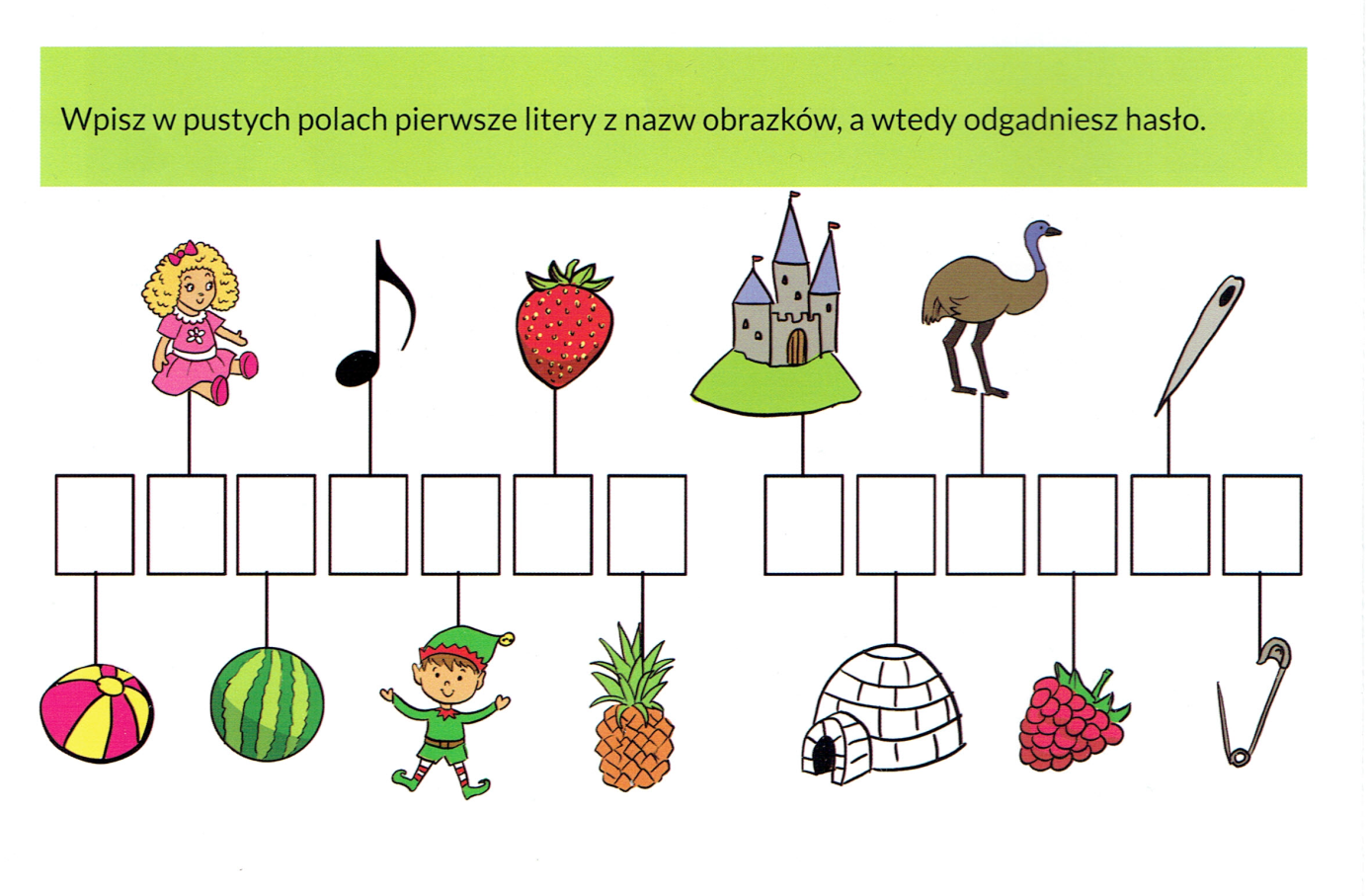 Przy użyciu dowolnej techniki plastycznej (rysowanie, malowanie, wydzieranie, wyklejanie, modelowanie) wykonaj to, co jest rozwiązaniem powyższej zagadki  Proszę o przesłanie zdjęć prac.Posłuchaj piosenki pt. „Ochroń Ziemię”. Postaraj się nauczyć na pamięć refrenu piosenki. Odpowiedz na pytania:(nagranie przesyłam w osobnym pliku)Co to znaczy, że mieszkamy na wielkiej kuli?Czym jest Ziemia? Dlaczego musimy o nią zadbać?Czy wszyscy dorośli są przyjaciółmi Ziemi?I. Mieszkamy na wielkiej kuli.		II. Gdy wszystkie na świecie dzieciTa kula to nasza Ziemia.			zadbają o piękno Ziemi,Dorośli ciągle na tej Ziemi		to wszystko skończy się szczęśliwie,chcą wszystko zmieniać.			nic się nie zmieni.Wycinają drzewa,				W ogromnym kosmosieśmiecą na leśnej łące,			Ziemia się nie zgubi,		czarny dym z kominów leci		gdy ją każdy mały człowieki zasłania słońce.				nauczy się lubić.Ref.: Ochroń Ziemię, bądź jej przyjacielem.Ty i ja – jest tu dzieci wiele.Im więcej nas, tym dla Ziemi lepszy czas. (2x)Obejrzyj film, a dowiesz się w jaki sposób każdy z nas może zadbać o naszą planetę- Ziemię.https://www.youtube.com/watch?v=msyPppuj8ygOtwórz książkę na str. 12-13. 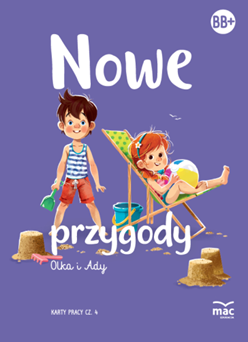 Posłuchaj wiersza pt. „Strażnicy przyrody” i odpowiedz na pytania:- Co robiły dzieci w lesie?− Co mówiły zwierzęta o dzieciach?− Jak Ty zachowujesz się w lesie?Pokoloruj rysunki zwierząt.Wykonaj poniższe zadania (można ustnie):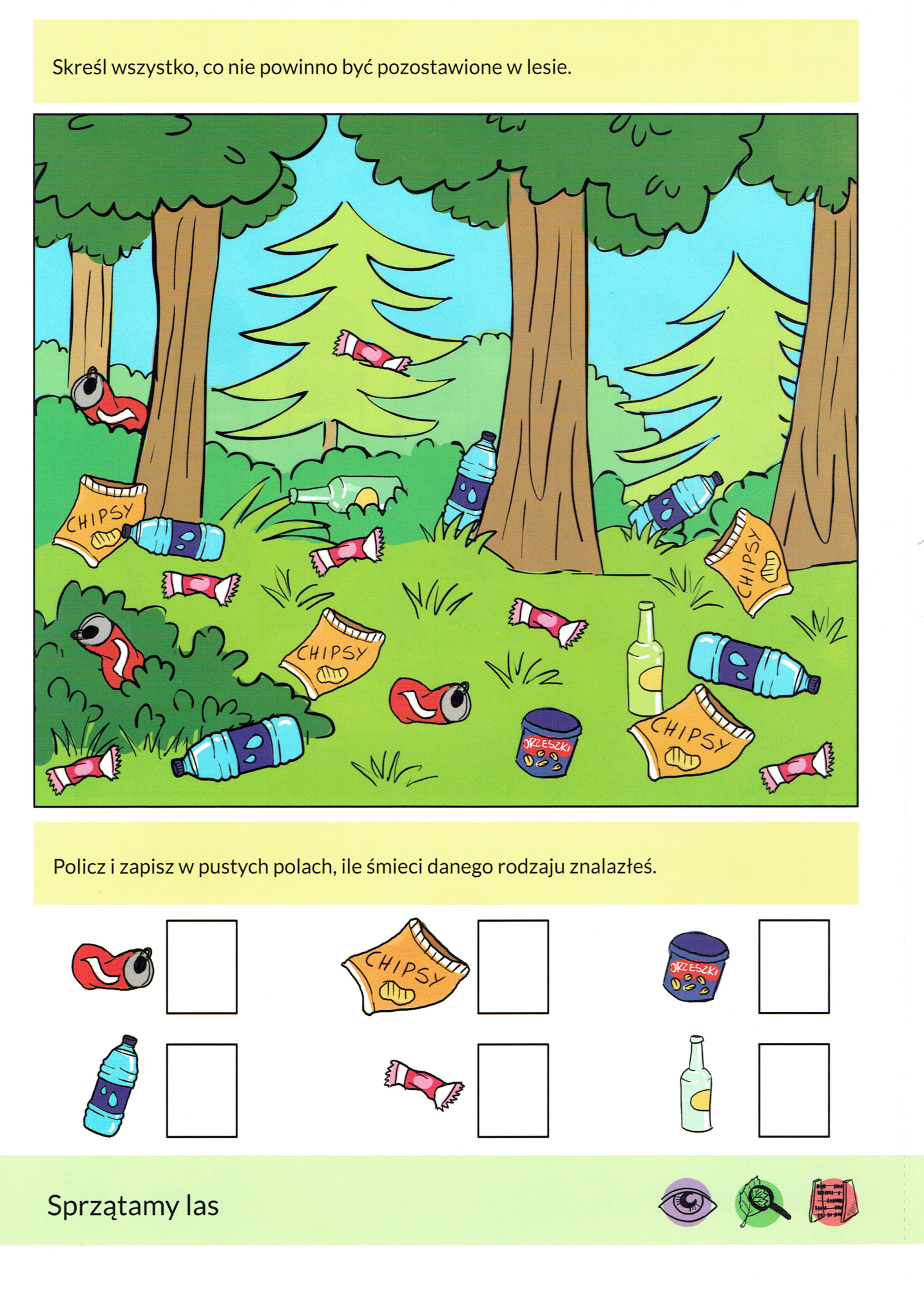 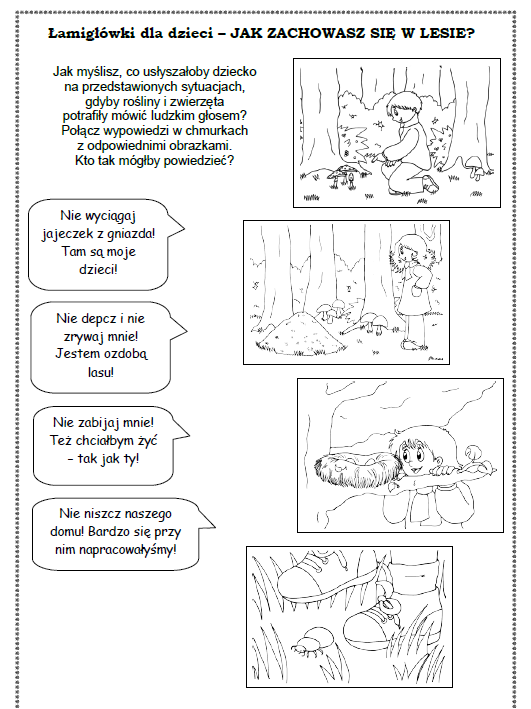 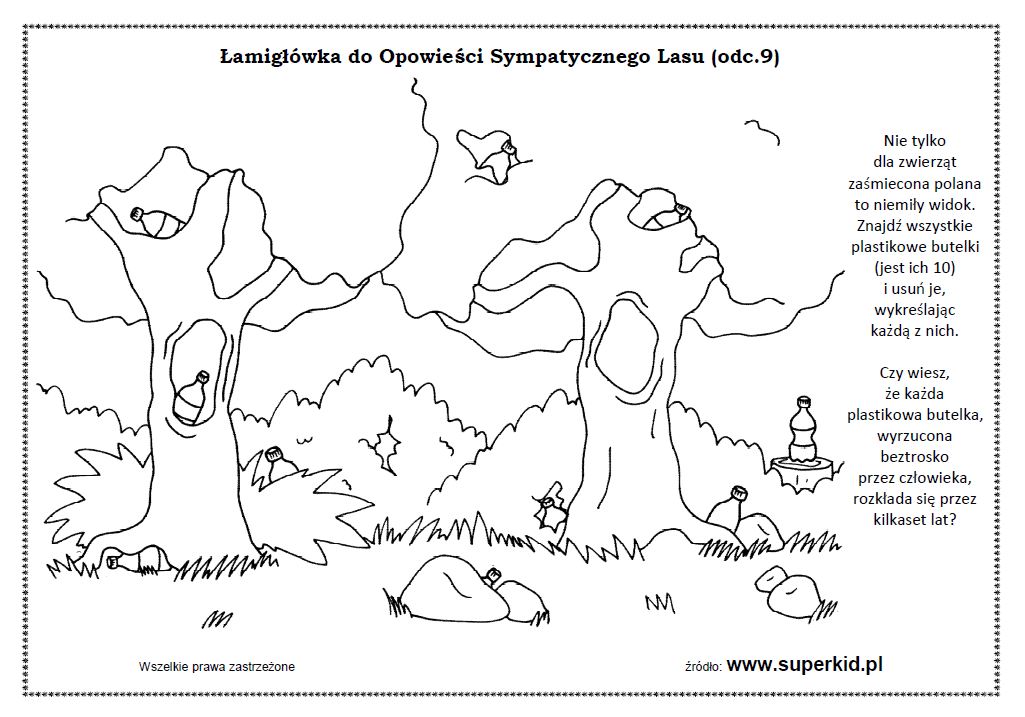  Przyjrzyj się poniższym ilustracjom. Następnie otwórz książkę na str. 14-15, obejrzyj obrazki i powiedz, czy Olka i Adę można nazwać przyjaciółmi przyrody? W pustych polach narysuj, jak Ty dbasz o przyrodę.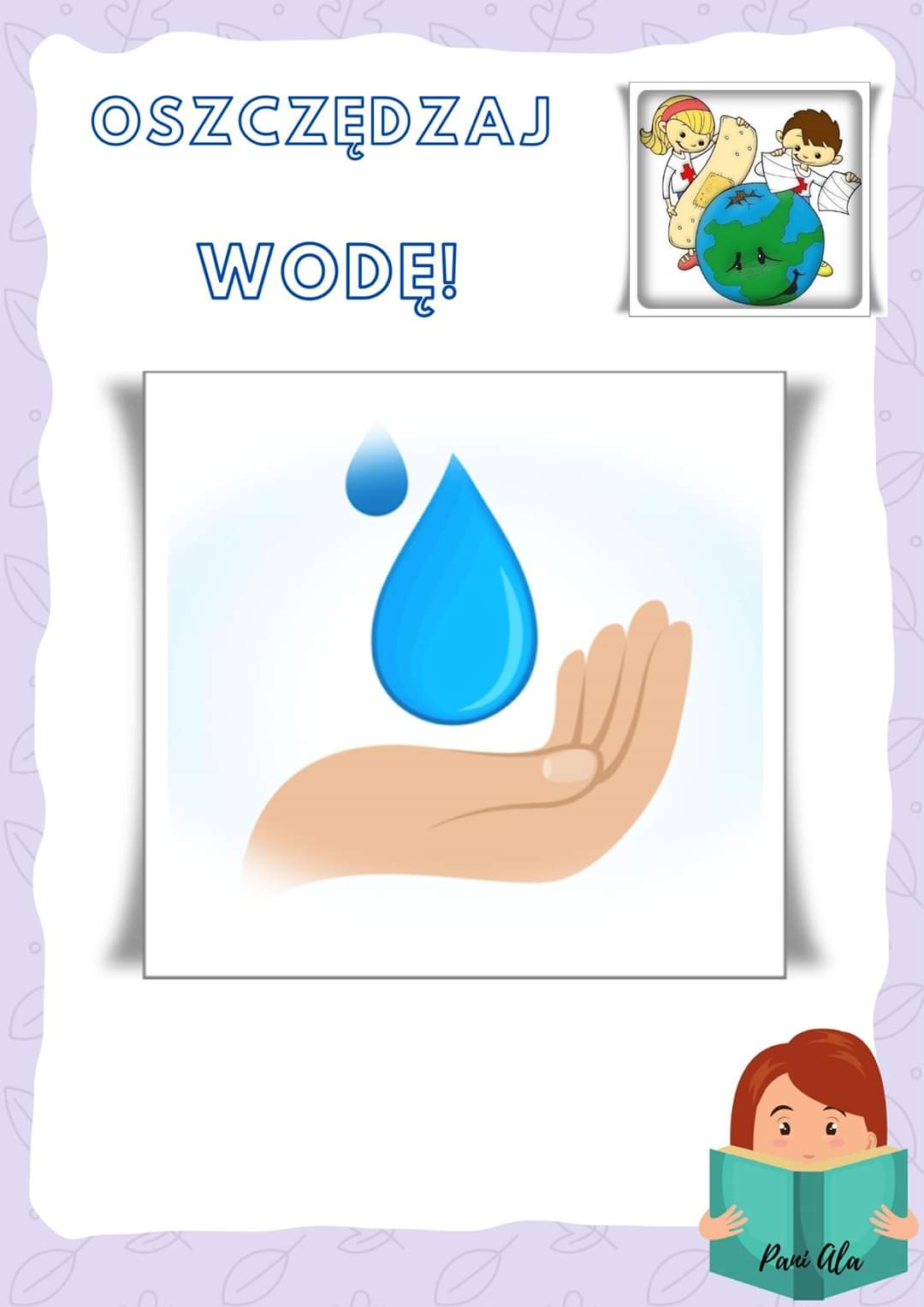 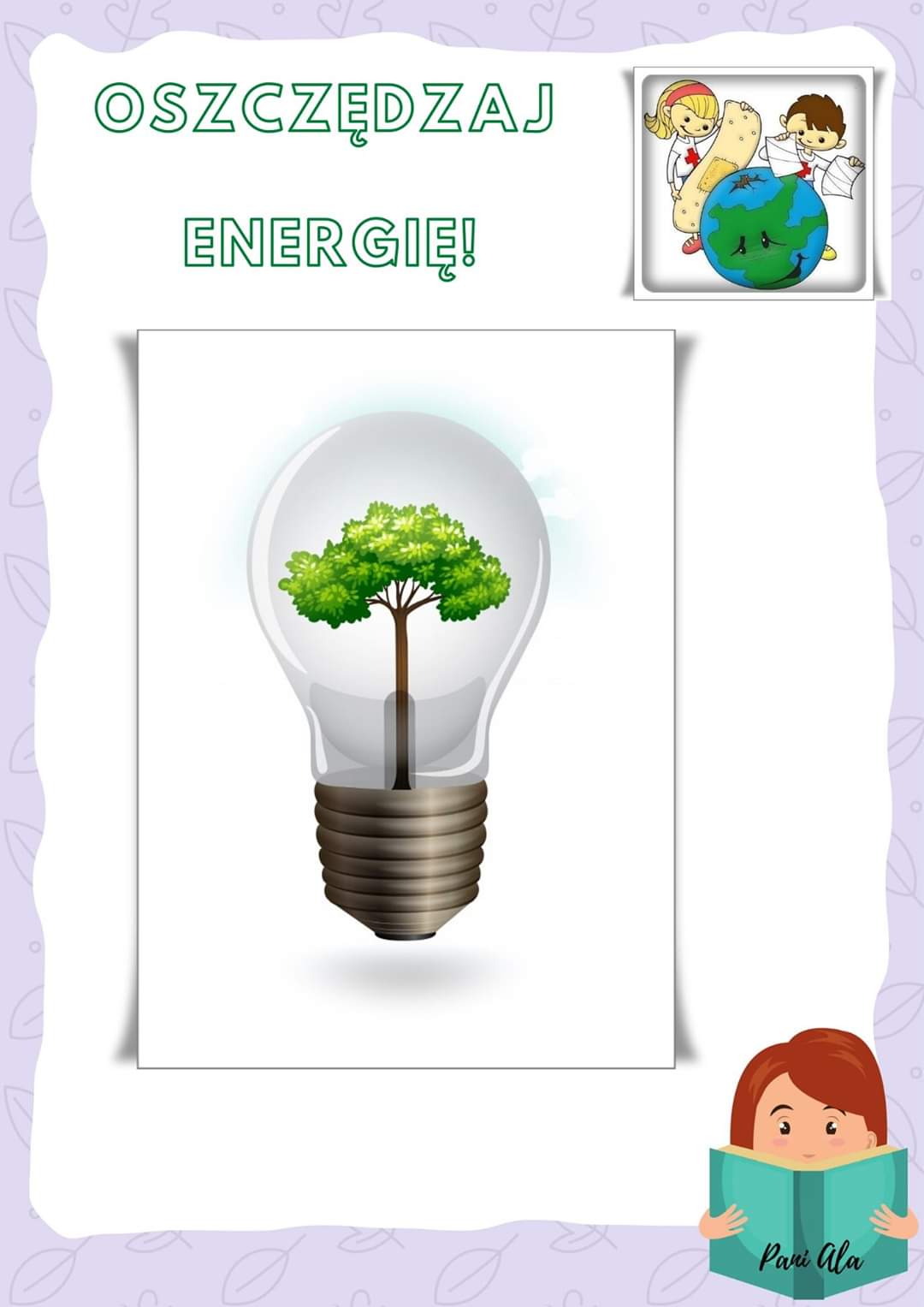 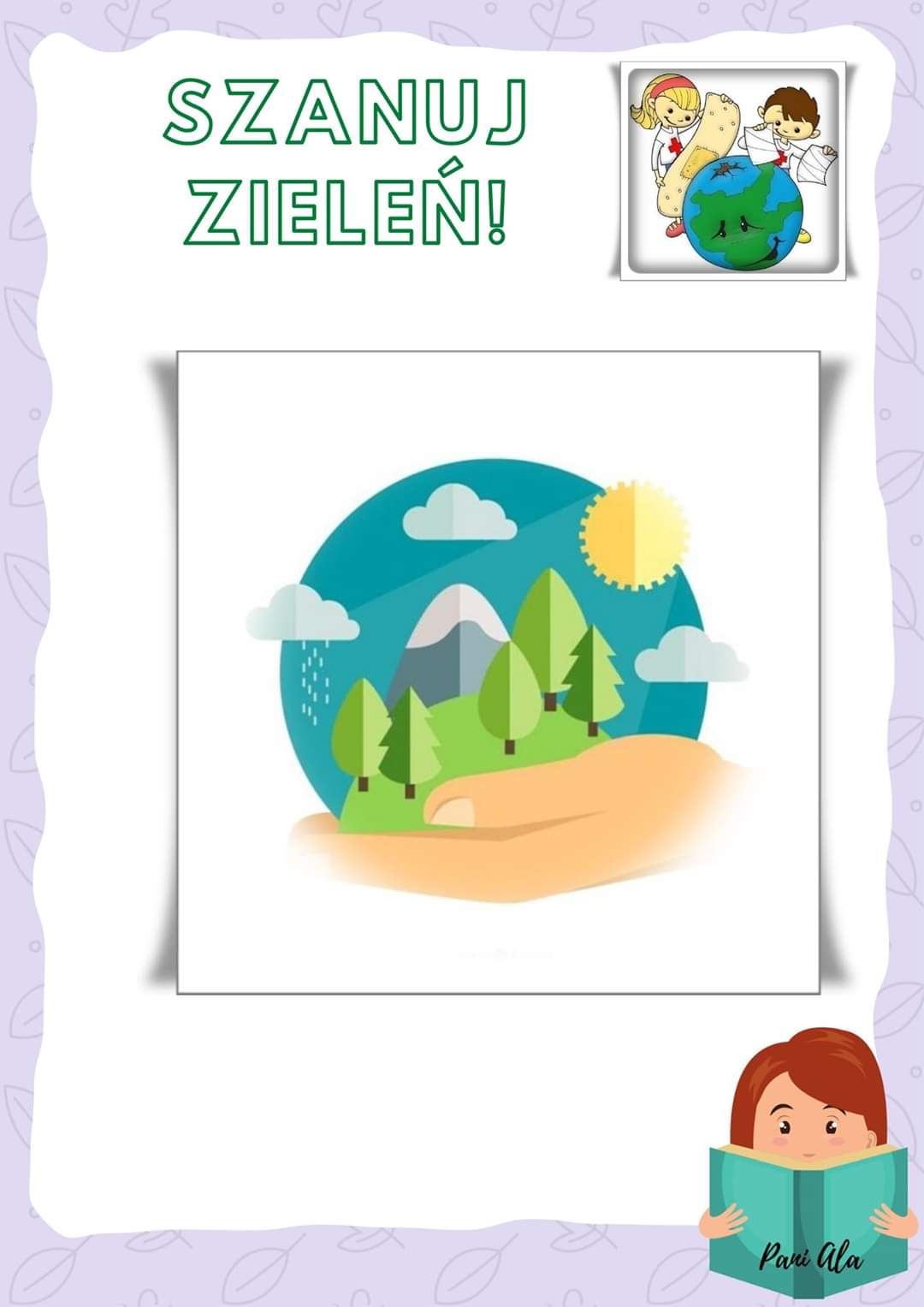 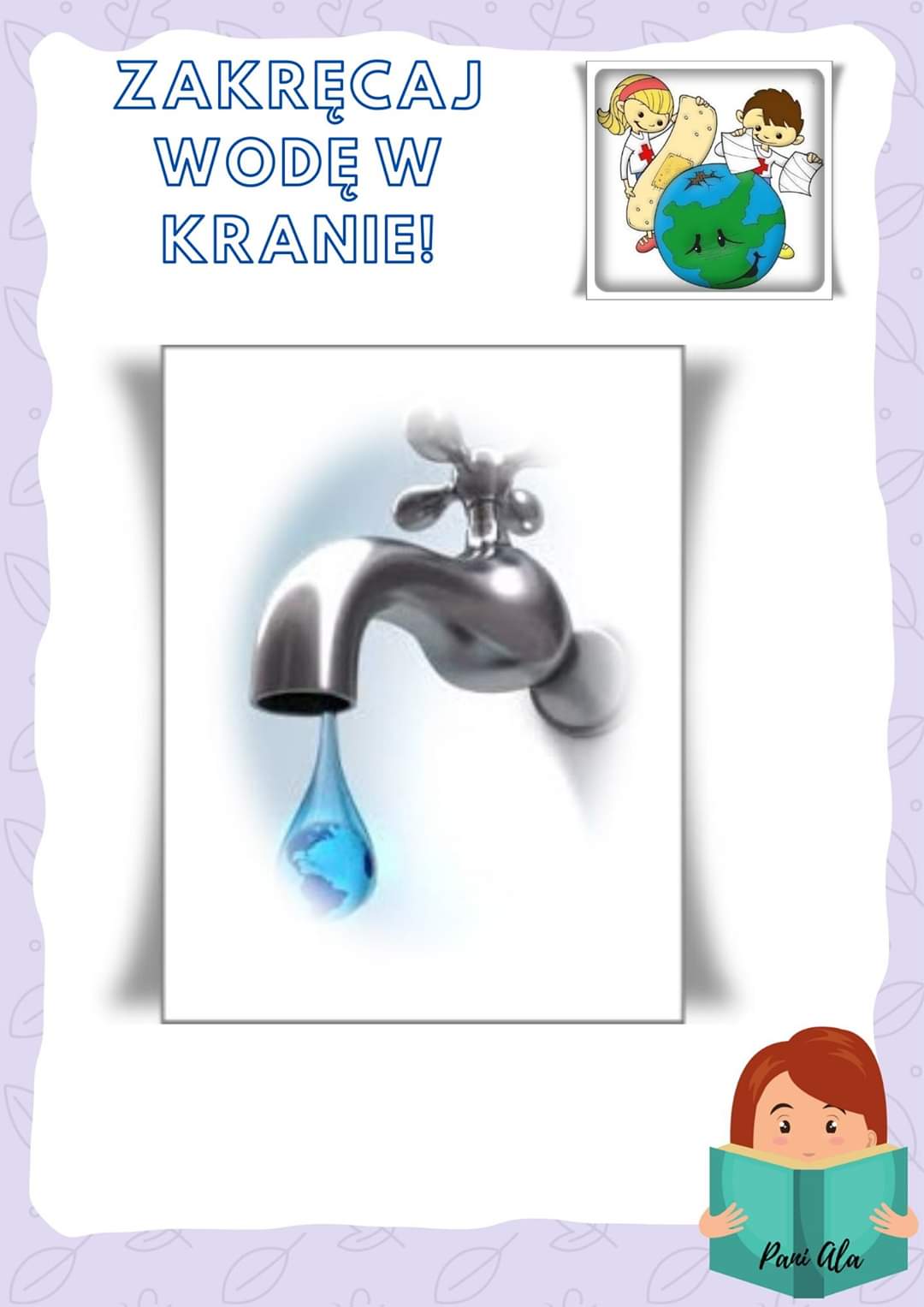 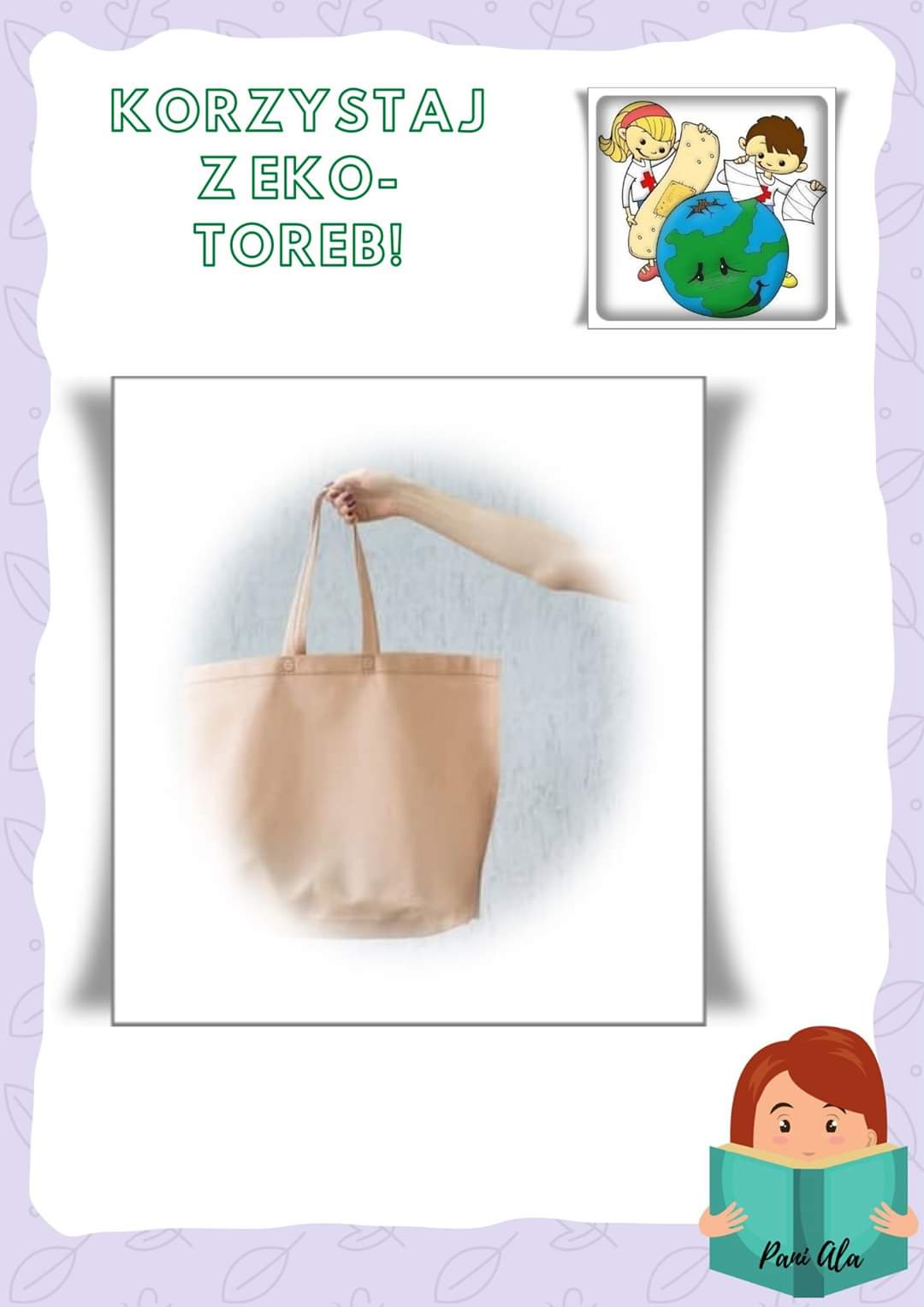 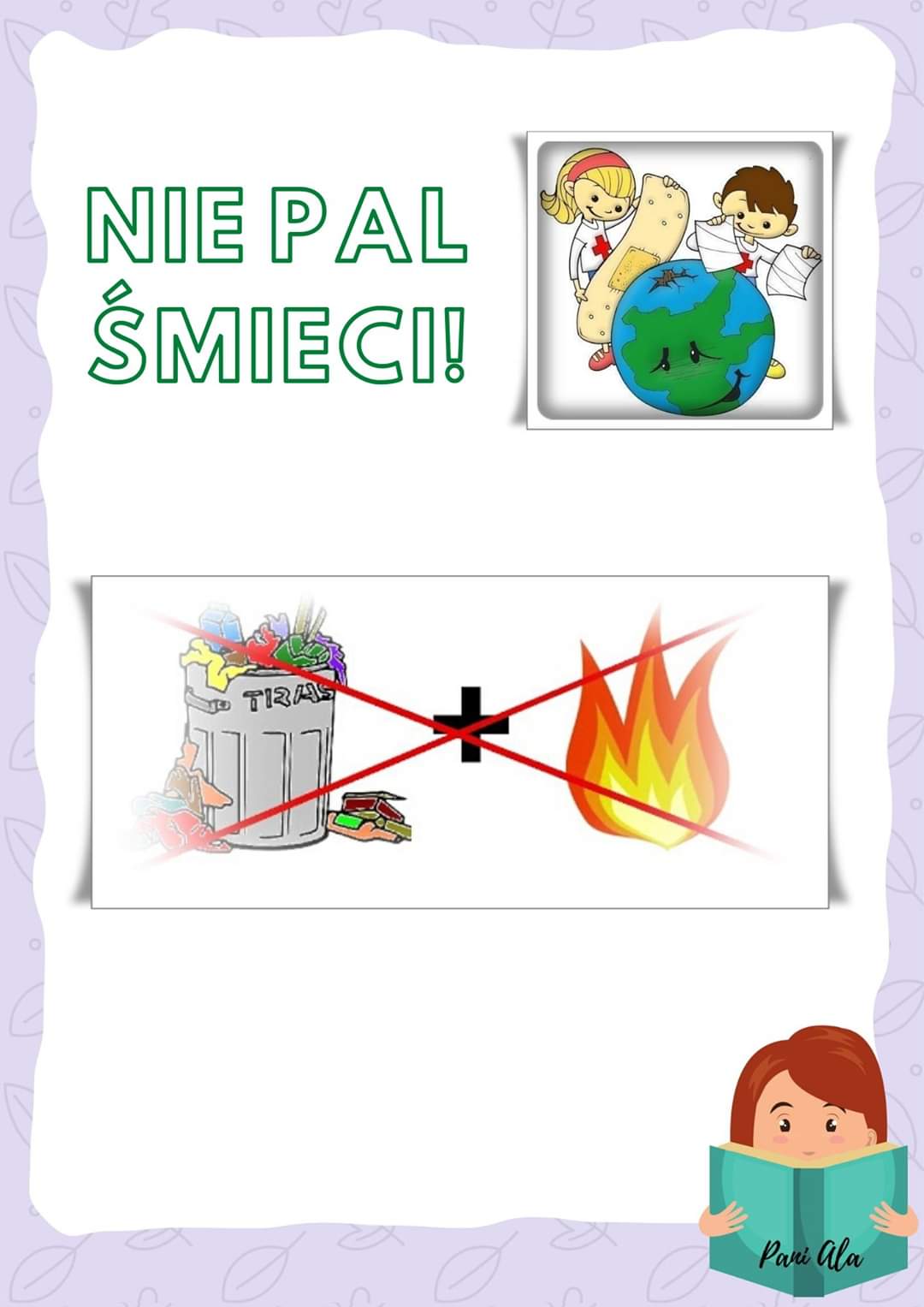 To wszystko na dziś .  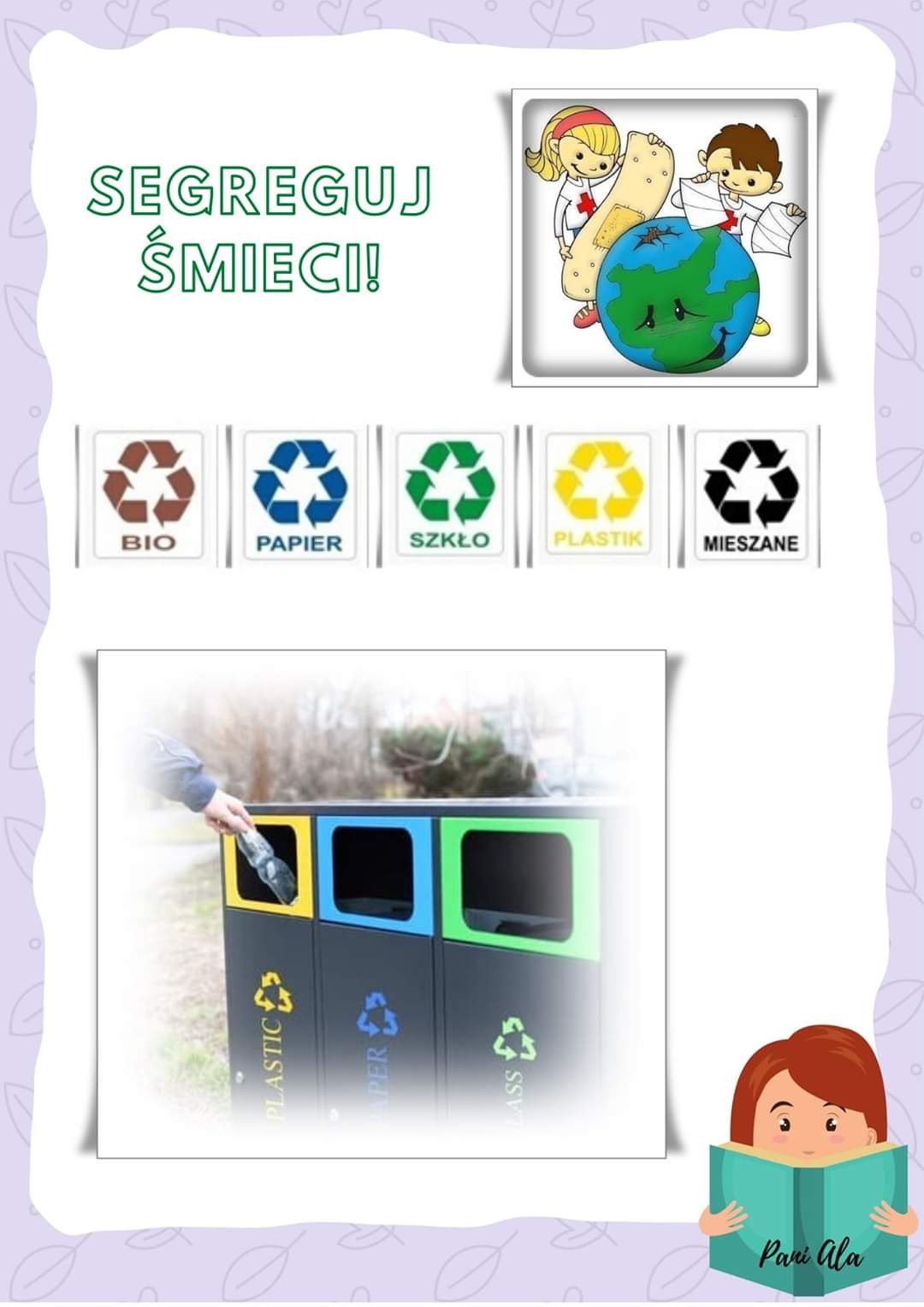 Z niecierpliwością czekam na zdjęcia Waszych prac